Words of Gratitude from family and friendsCliff Hillis, Veteran, USN - Vietnam, POW, MULTI-CITY, Arizona - 22 Sep 2017Andi Hillis shared her first post.New Member · September 25 at 9:21amThank you all for helping me send my husband, Cliff Hillis to his final resting place. I am very impressed by what you all do and will be grateful forever. It was an amazing final ride of Cliff and me. You are so appreciated and lovedHardy Allen, Veteran, USA - Korea, Prescott, Arizona - 08 Sep 2017Tom BurnsAdmin · September 24 at 8:10amFor those of you who participated in the PGR mission in Prescott on Sept. 8 for Hardy Allen, below is a thank you from his son.
As I keep hearing from the family, they are really appreciative in participating in the Circle of Honor at the initial briefing.
And thanks from me for all the RG's which showed up, the PGR parking crew, and everyone who stood the flag line. You should all be proud. 
Good Morning John:
Please forgive the late response to your email. It has taken me some time to bounce back from all that has transpired these last few months. Words seem so feeble in trying to express the great honor and respect you and your group showed at my father’s service. Thank you so much for including us in the song and prayer before we entered the chapel. WE were honored. EVERYONE came up to me afterwards and said how professional and coordinated you all seemed. It made us all sit up a little taller. My father would have been so proud. Bravo Zulu!Tom BearupSeptember 23 at 11:35amHello everyone.As I was thinking about our son James and all that you did for him, during and after his funeral service in 2013.  Adele and I have been blessed by all that you have done for us as well as many others.Every time that I read something about a mission that you are on, I stop and say a prayer for all of you that give up your lives in service to others.As a Vietnam era veteran who that served in Korea, I want to personally thank you all for what you have done for my family.Adele and I will be in Arizona from October thru March and would love to see you again. We are going to have a memorial at James resting site but have no details yet.God bless you brothers and sister for a job well done!Dr. Tom and Adele BearupGeorge Martinez, Retired, Veteran USAF Phoenix, Arizona - 22 Sep 2017Tom BurnsAdmin · September 23 at 10:44amThis came into the azpgr website from a friend of Senior Master Sergeant Martinez. 
A big Thank You to the riders who conducted the Military Honors Ceremony yesterday, September 22, 2017, for my good Air Force friend George Martinez. That ceremony is one I will always remember. A touching memorial to a good friend. God Bless all who ride and perform this service. God Be with you and your families.Charles Neil Bunce, Retired, Veteran, USAF  - Vietnam    Phoenix, Arizona - 18 Sep 2017Panhead BonesSeptember 18 at 5:44pmThank you all that came out to honor LtCol. Charles Bunce today. His widow told me he loved the PGR and he would have loved what we did. Honor and RespectBarry-Robi CampbellSeptember 14 at 4:36pmI just received this letter in the mail....
Wow.....WOW.....
I am definitely humbled. I want ALL Arizona Patriot Guard Riders to know this community service award is yours. It is because of the dedication of all the Arizona Patriot Guard Riders showing Honor and Respect. Please read the letter. If you would like to go, please use the contact information within the letter. It would be awesome to have you there so I can have you stand with me.
PROUD Patriot Guard Rider
Humbled.....Truly humbled.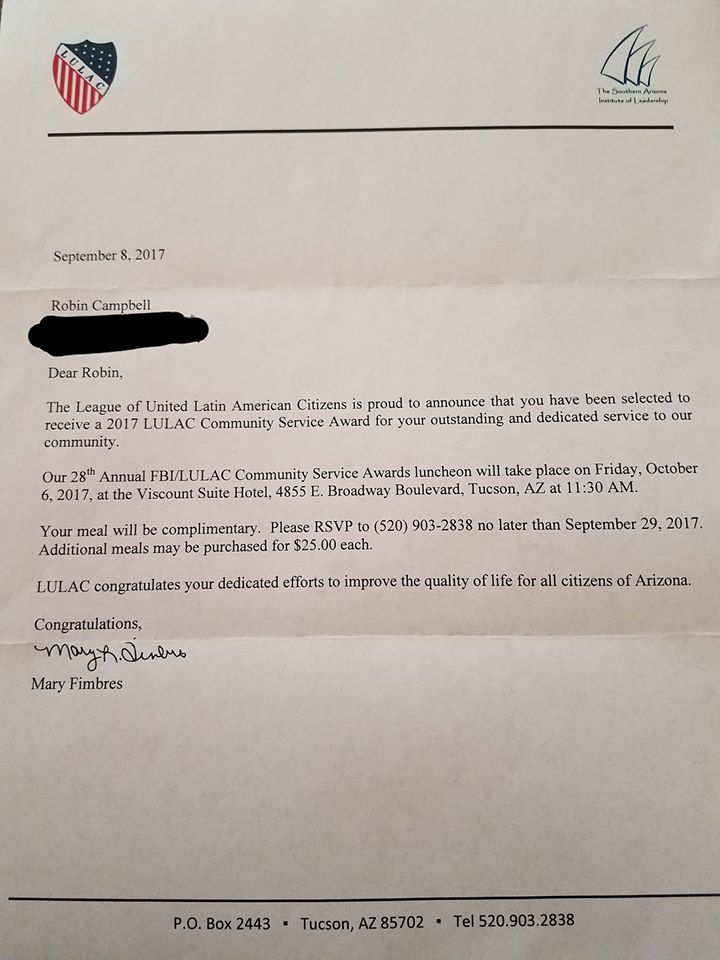 